Η Στ΄ τάξη έχει 25 μαθητές. Από αυτούς, 10 είναι αγόρια και 15 κορίτσια. Γράφω το ποσοστό των αγοριών, των κοριτσιών και των παιδιών στον παρακάτω πίνακα.Γράφω τους παρακάτω λόγους με παρονομαστή το 100, με δεκαδικό αριθμό, με ποσοστό στο % και αντίστροφα. =  = 0,16 = 16%   			 0,35 =        	=         =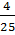 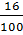  =    =        =			             0,6  =       	=         =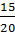 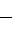  =    =        =    		             	 30% =       	=         =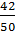  =   =       =    			            70% =        	=         =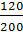  =    =        =    			            125% =         =          =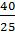   =      =       =			             0,15 =          =        =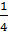  =     =       =    			            3%   =        	=           =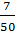 Με κλάσμαΜε κλάσμα με παρονομαστή το 100Με δεκαδικό αριθμόΜε ποσοστό %ΑγόριαΚορίτσιαΠαιδιά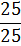 